GRILLE D’ENTRETIEN D’ANALYSE TRIENNALE DE LA CLASSIFICATION Entité juridique : Informations du salarié  Nom : Prénom : Date d’entrée dans l’entreprise : Intitulé du poste : Durée de travail :  Date de l’entretien : Date du dernier entretien :  FonctionsDegrés au titre des critères classants En application de l’article 4.1.3.4 de la Convention collective EPNL, il est réalisé tous les 3 ans, un examen de la classification du salarié. S’il apparaît lors de cet entretien que celle-ci ne correspond pas à la réalité du poste qu’il occupe, une modification de la fiche de classification est apportée. Cette évolution s’accompagne d’une valorisation d’au moins 15 points.En revanche, si la fiche de classification est en adéquation avec la réalité du poste que le salarié occupe et qu’aucune modification ne doit être apportée, l’employeur vérifie que le salarié a bénéficié d’au moins un élément de reconnaissance sur les trois dernières années précédant l’entretien. S’il n’a bénéficié d’aucun élément de reconnaissance, 15 points minimum sont octroyés au salarié. S’il a bénéficié d’au moins un élément de reconnaissance, l’employeur n’est pas tenu d’octroyer de points au salarié. Illustrations : Extrait de la CC EPNL 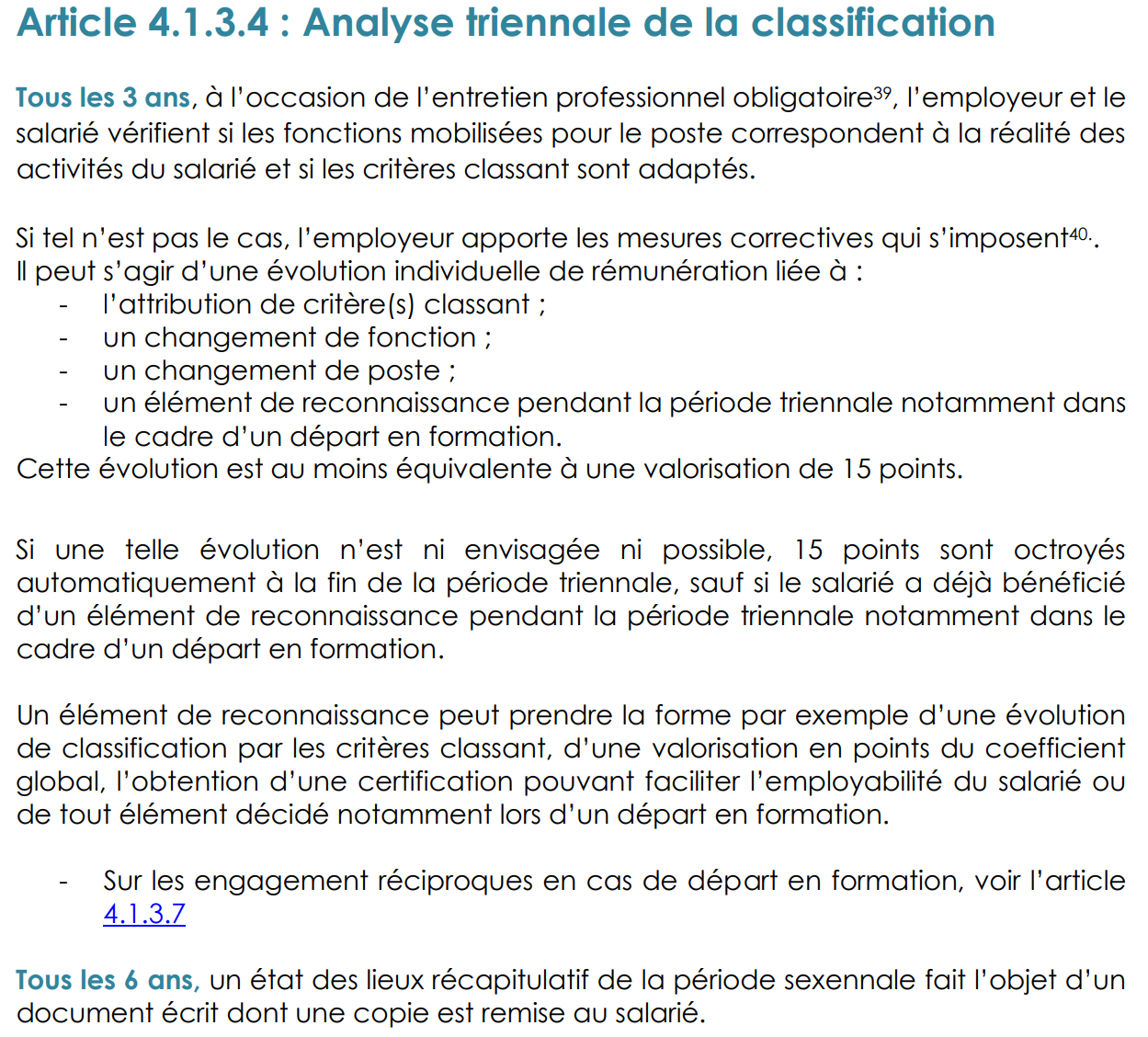 Etape 1 : Vérification de la fiche de classification Fonctions et quotités listées dans la fiche de classification  Constations par rapport à la réalité des missions exercées  (tâches différentes et/ousupplémentaires, pourcentage de temps consacré à telle fonction différent etc.)Modifications/ajouts des fonctions et quotités au regard de la réalité des missions exercées – le cas échéant Fonction n°… :  ….% Fonction n°… :  …. %Fonction n°… : …. %Fonction n°… :  ….% Fonction n°… :  …. %Fonction n°… : …. %Strate de rattachement dans la fiche de classification Strate de rattachement actualisée - le cas échant Critères classantsNombre de degrés dans la fiche de classification Constatations par rapport à la réalité des missions exercées(responsabilité, autonomie dans l’exercice des missions plus importantes, etc.)Nombre de degrés actualisé – le cas échéant TechnicitéResponsabilitéAutonomie Communication ManagementNOMBRE TOTAL DE DEGRESChangement(s) dans la fiche de classification(Inscrire les changements à opérer dans la nouvelle classification, le nombre de points attribués)Pas de changementdans la fiche de classification (Cocher si la fiche de classification ne doit pas être modifiée)ETAPE 2 : UNIQUEMENT SI LA FICHE DE CLASSIFICATION NE DOIT PAS ETRE MODIFIEE Elément(s) de reconnaissance dont le salarié a pu bénéficier sur les 3 années précédentes c’est-à-dire sur la période du ../../…. au ../../….Type(s) d’élément(s) de reconnaissance (degré supplémentaire, changement de strate, départ en formation, certification etc.) (Lister et détailler ces éléments de reconnaissance : date d’application, nombre de points attribués s’il y en a eu etc.)Pas d’élément de reconnaissance sur les trois dernières années(Cocher si pas d’élément de reconnaissance sur les 3 dernières années)SynthèseAttribution de points(nombre, motivation et date d’entrée en vigueur) Pas d’attributionde points(motivation)AnnexeEvolution avec valorisation d’au moins 15 points ou attribution d’au moins 15 pointsModification de la fiche declassification nécessaire à la date de l’entretienElément(s) de reconnaissance sur les 3 dernières années Oui, au titre de la modification de la fiche de classification. Pas de modification de la fiche de classification nécessaire à la date de l’entretienElément(s) de reconnaissance sur les 3 dernières années Non, car le salarié a déjà bénéficié d’élément(s) de reconnaissance sur les 3 dernières années Modification de la fiche de classification nécessaire à la date de l’entretienPas d’élément de reconnaissance sur les 3 dernières années Oui, au titre de la modification de la fiche de classification. Pas de modification de la fiche de classification nécessaire à la date de l’entretienPas d’élément de reconnaissance sur les 3 dernières années Oui, car le salarié n’a pas bénéficié  d’élément(s) de reconnaissance sur les 3 dernières années